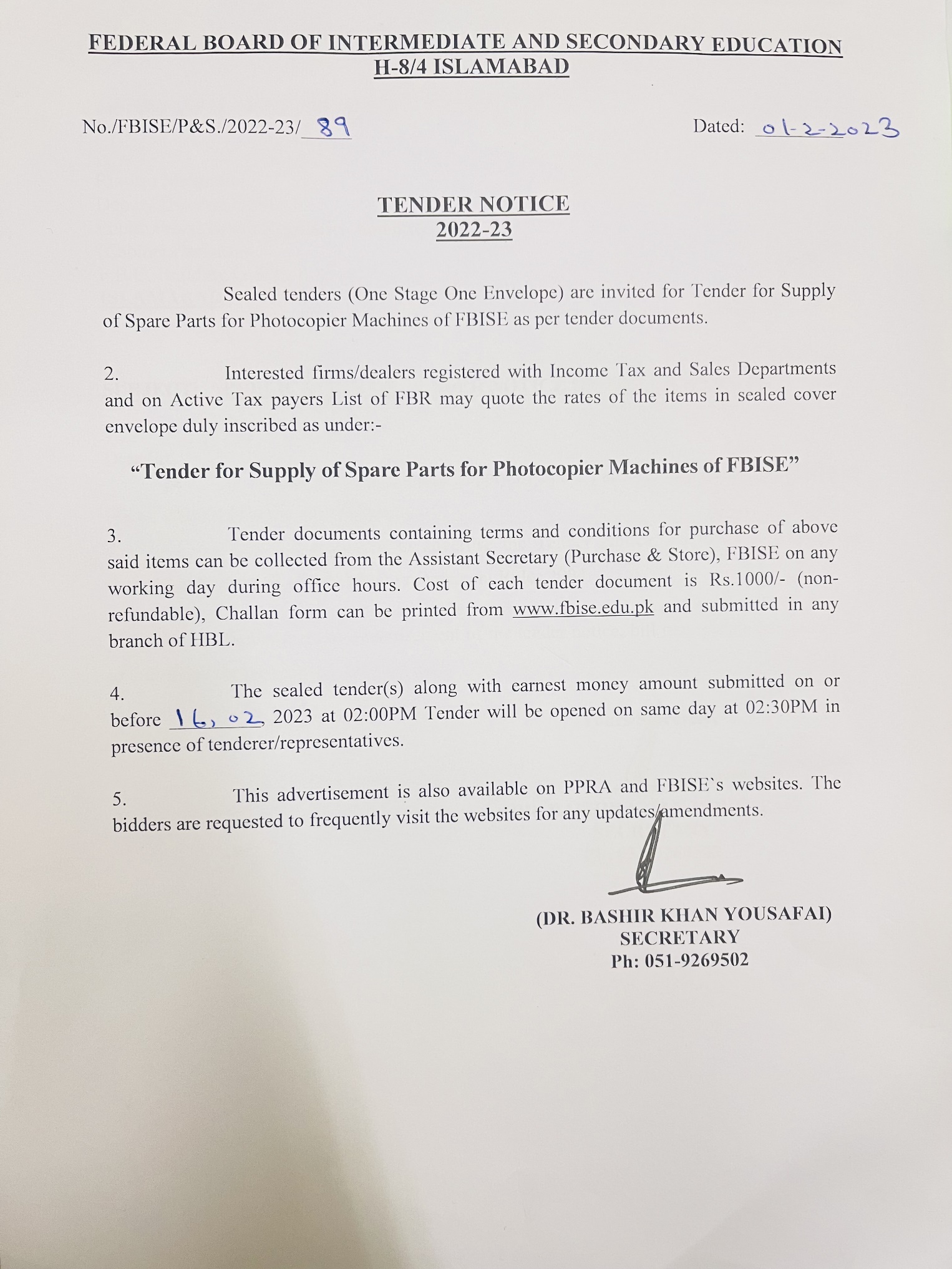 FEDERAL BOARD OF INTERMEDIATE AND SECONDARY EDUCATION (FBISE)BIDDING DOCUMENTSForSupply of Spare Parts for Photocopier Machines of FBISE H-8/4, Islamabad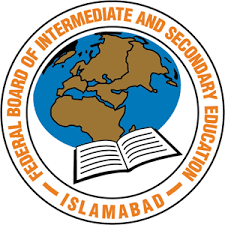 INVITATION FOR BID1.	The Federal Board of Intermediate and Secondary Education (FBISE) invites sealed bids from eligible bidders for procurement and Supply of Spare Parts for Photocopier Machies of FBISE are provided in the Bidding Document attached with invitation for bid (IFB). 2. 	Open Competitive bidding will be conducted in accordance with Public Procurement Rules, 2004, Single stage one envelope bidding procedure and is open to all bidders from Pakistan. Each bid shall comprise one single envelope containing, separately, financial proposal and technical proposal (if any). All bids received shall be opened and evaluated in the manner prescribed in the bidding document. 3. 	The bidding document, in the English language, may be purchased by interested bidders on the submission of a written application to the undersigned and upon payment of a nonrefundable fee Rs. 1000/- in Pak Rupee in the form of a Challan from FBISE Website. 4. 	Bids must be delivered to the address below at or before 02:00 PM, on 16-02-2023. Late bids shall be rejected. Bids will be opened at 02: 30 p.m. on the same day in the presence of bidders' representatives who choose to attend at the address given below. Federal Board of Intermediate and Secondary Education (FBISE) will not be responsible for any costs or expenses incurred by bidders in connection with preparation or delivery of bids. Secretary,Federal Board of Intermediate and Secondary Education (FBISE), Service Rd S, H-8/4, Islamabad,Telephone: Ph: 051-92695021. Bidding Guidelines The Bidder must be registered with Sales Tax / Income Tax Department and should be in possession of valid NTN number. Copies of the certificates must be provided with the bid.The Bidder should provide information as per template available at Annexures.The Bidder should never have been black listed by any government or semi-government department and should not be involved in any such litigation.A bid security, in the shape of a Bank Draft/Pay Order in the name of the Secretary, Federal Board, Islamabad, equivalent to 02% of the total cost of bid should be submitted along with the tender. The Bid security should be enclosed in a separate envelope and  should be sealed. Bidder should duly fill in and submit the Bid Forms enclosed with the tender documentsThe Bidder shall submit and affidavit that it is not blacklisted by any Federal, Provincial Public sector organization.All proposal and price shall remain valid for a period of 40 days from the closing date of the submission of the proposal. However, the responding organization is encouraged to state a longer period of validity for the proposal.The bidder should clearly indicate the timelines and schedule of delivery of equipment after the award of contract.Any queries relating to the tender should be addressed on Telephone: 051-9269535 or postal address of Federal Board of Intermediate and Secondary Education (FBISE), 4 Service Rd S, H-8/4 H 8/4 H-8, Islamabad. The final acceptance/rejection for the equipment shall be subject to the teccnical review of bid.The bids shall be delivered by hand or courier so as to reach the address given below by the last date indicated for submission. PROPOSALS RECEIVED BY FAX OR EMAIL SHALL NOT BE ACCEPTED. Courier delay will not be considered, and only on time bids shall be processedSecretary, Federal Board of Intermediate and Secondary Education (FBISE),4 Service Rd S, H-8/4 H 8/4 H-8, Islamabad, Bids may be submitted in a SEALED CONFIDENTIAL COVER at the address given above. Technical bids will be opened on the same date and venue at 02:30 PM in front of bidders/there representatives or any one wish to attend.Date and time for the opening of the Financial Bids, after thorough technical evaluation of the bids, shall be communicated to the technically qualified bidders only, whereas the Financial bids of technically disqualified bidders shall be returned un-opened. In this connection, see PPRA Rule: 36(b).2. Instructions to Bidders43. Refund of Grievance 43.1 The redressal of grievances of bidders shall be governed by   Rule 48 of the Public procurement Rules, 2004.44. Arbitration  	44.1  In case of any dispute, after coming into force of the procurement contracts, disputes between the parties to the contract shall be settled by arbitration, consistent with the laws of Pakistan, as agreed at the time of signing of the contract  3. S C O P E O F W O R KThe proposed work is procurement of Video Conferenecing solution which is divided into following Lots.The detailed technical specification of all hardware is defined below.Note:The specifications must be equivalent to above or higher/latest.Mention exact brand, model and part No. of quoted items and their supporting accessories.Basic Knock out Evaluation Criteria:Bids shall be evaluated as per Rule 36 (b) "Single Stage one Envelope Procedure" of Public Procurement Rules, 2004:Eligibility Criteria;On Active Tax Payer List of FBRBidder with 100% Compliance with Basic Knock out Criteria will qualify for the        Technical evaluation criteria (Specifications).A.	Other TermsThe bidder’s act of submission of bid shall be considered bidder’s agreement to comply to the other terms in case the bidder is selected as having submitted the lowest evaluated and substantially responsive Bid (a) Payment TermsThe bidder must accept the payment terms as provided in the draft contract. (b ) Liquidated DamagesFor computing the monetary value of a delivery time which is later than the one taken as a base, a percentage of liquidated damages per unit of time will be measured i.e. @ 0.05 percent of the bid price per week (c ) Performance SecurityThe bidder must accept the performance security requirements as provided in this document. (d) WarrantyThe bidder should fulfill the warranty requirements given in the technical specification for each item. Non-responsiveness to this criterion will be considered a major deviation.  B:	Experience CriterionBidders must provide proof of legal existence (Company registered with SECP, Association of firm, partnership or Sole Proprietor registered in Pakistan etc.) for carrying out the business pertaining to the quoted good(s). The proof should establish existence of bidder’s business at least for 3 years. C:	Supply Capacity CriterionDuring the past three years, the bidders must have completed at least 20 contracts of similar Brand. Documentary proof for qualifying this criterion is required for the consideration of bid. The goods under this contract shall be required to be delivered at the FBISE , Islamabad, within 15 days after purchase order. D:	Litigation History The bidder is required to disclose if it has any litigation history with its client during the last 3 yearsE:	Declaration about Black ListingThe bidder is required to provide a signed statement mentioning that the bidder is not blacklisted by FBISE or any agency including any local, provincial, or national government, the ADB, the World Bank, any corporate or a similar institution etc.F:	Bid Validity CriteriaThe bid validity period shall be 40 days from the date of bids opening. Any bid not providing the desired bid validity shall be considered having a major deviation and thus ineligible for consideration of evaluationSection V.  General Conditions of Contract7 Bidding FormsTable of FormsBid Submission Sheet	41Price Schedule For Goods 	4Price Schedule For Related Services	Error! Bookmark not defined.Form of Bid Security	49Bid Submission SheetDate: 	Contract No.: 	To:  _______________________________________________________________________ We, the undersigned, declare that: We have examined and have no reservations to the Bidding Document, including Addenda No.: 	;We offer to supply in conformity with the Bidding Document and in accordance with the delivery schedule specified in the Schedule of Supply, the following Goods and Related Services: 		;The total price of our Bid, is: 		;Our Bid shall be valid for a period of ____________________________ days from the date fixed for the bid submission deadline in accordance with the Bidding Document, and it shall remain binding upon us and may be accepted at any time before the expiration of that period;If our Bid is accepted, we commit to obtain a Performance Security in the amount of _______percent of the Contract Price for the due performance of the Contract;We are not participating, as Bidders, in more than one Bid in this bidding process, other than alternative offers in accordance with the Bidding Document;Our firm, its affiliates or subsidiaries, including any subcontractors or suppliers for any part of the Contract, has not been declared ineligible by any Government, public sector, bilateral, multilateral agency in PakistanName 	In the capacity of 	Signed 		Duly authorized to sign the Bid for and on behalf of 	Date 		Schedule of SupplyContents1.	List of Goods	2.	Specifications	3.	Technical Specifications	The proposed work is procurement of Rental Based Solution of Heavy Duty Digital PrintingSpecificationsThe proposed delivery and installation date shall be signing of contract agreement. DEMAND OF CONSUMABLE PARTS FOR RICOH 9002 (02) AND 9003 (02) TOTAL 4 MACHINESDEMAND OF CONSUMABLE PARTS FOR RICOH 9002 (02) AND 9003 (02) TOTAL 4 MACHINESPrice Schedule for Goods Name of Bidder _____________________ Contract Number ______________ Page ___ of ___Notes:Column 8:	Price shall include all customs duties and sales and other taxes already paid or payable on the components and raw materials used in the manufacture or assembly of the item or the custom duties and sales and other taxes already paid on previously imported items.Name 	In the capacity of 	Signed 			Duly authorized to sign the Bid for and on behalf of 	Date 		Form of Bid Security [insert Bank’s Name, and Address of Issuing Branch or Office]Beneficiary: [insert Name and Address of Purchaser]Date: [insert date]BID GUARANTEE No.: [insert number]We have been informed that [insert name of the Bidder] (hereinafter called "the Bidder") has submitted to you its bid dated [insert date] (hereinafter called "the Bid") for the execution of [insert name of contract] . Furthermore, we understand that, according to your conditions, bids must be supported by a bid guarantee.At the request of the Bidder, we [insert name of Bank] hereby irrevocably undertake to pay you any sum or sums not exceeding in total an amount of [insert amount in figures][insert amount in words] upon receipt by us of your first demand in writing accompanied by a written statement stating that the Bidder is in breach of its obligation(s) under the bid conditions, because the Bidder:(a) 	has withdrawn its Bid during the period of bid validity specified by the Bidder in the Form of Bid; or(b) 	having been notified of the acceptance of its Bid by the Purchaser during the period of bid validity, (i) fails or refuses to execute the Contract Form, if required, or (ii) fails or refuses to furnish the performance security, in accordance with the ITB.This guarantee will expire:  (a) if the Bidder is the successful Bidder, upon our receipt of copies of the contract signed by the Bidder and the performance security issued to you upon the instruction of the Bidder; and (b) if the Bidder is not the successful Bidder, upon the earlier of (i) our receipt of a copy your notification to the Bidder of the name of the successful Bidder; or (ii) twenty-eight days after the expiration of the Bidder’s bid.Consequently, any demand for payment under this guarantee must be received by us at the office on or before that date.Name 	In the capacity of 	Signed 		Duly authorized to sign the Bid Security for and on behalf of 	Date	Contract FormsTable of FormsAgreement 	8-1Performance Security 	8-2AgreementTHIS AGREEMENT made the ________ day of ________________________, _____, between ______________________________________of __________________________ (hereinafter “the Purchaser”), of the one part, and __________________________________ of ______________________________ (hereinafter “the Supplier”), of the other part:WHEREAS the Purchaser invited bids for certain Goods and Related Services, viz., ____________________________________________________________________ and has accepted a Bid by the Supplier for the supply of those Goods and Related Services in the sum of ________________________________________________________ (hereinafter “the Contract Price”).NOW THIS AGREEMENT WITNESSETH AS FOLLOWS:1.	In this Agreement words and expressions shall have the same meanings as are respectively assigned to them in the Contract referred to.2.	The following documents shall be deemed to form and be read and construed as part of this Agreement, viz.:(a)	the Purchaser’s Notification to the Supplier of Award of Contract;(b)	the Bid Submission Sheet and the Price Schedules submitted by the Supplier;  (c)	the Special Conditions of Contract; (d)	the General Conditions of Contract;(e)	the Schedule of Supply; and   _________________________________________________________.This Contract shall prevail over all other Contract documents. In the event of any discrepancy or inconsistency within the Contract documents, then the documents shall prevail in the order listed above.3.	In consideration of the payments to be made by the Purchaser to the Supplier as indicated in this Agreement, the Supplier hereby covenants with the Purchaser to provide the Goods and Related Services and to remedy defects therein in conformity in all respects with the provisions of the Contract.4.	The Purchaser hereby covenants to pay the Supplier in consideration of the provision of the Goods and Related Services and the remedying of defects therein, the Contract Price or such other sum as may become payable under the provisions of the Contract at the times and in the manner prescribed by the Contract.IN WITNESS whereof the parties hereto have caused this Agreement to be executed in accordance with the laws of ________________________ on the day, month and year indicated above.Signed by ________________________________________________  (for the Purchaser)Signed by __________________________________________________ (for the Supplier)Performance SecurityDate: 	Contract Name and No. : 	To: 	WHEREAS _______________________________________ (hereinafter “the Supplier”) has undertaken, pursuant to Contract No. ____________ dated ________________, _______ to supply __________________________________________ (hereinafter “the Contract”).AND WHEREAS it has been stipulated by you in the aforementioned Contract that the Supplier shall furnish you with a security ____________________ issued by a reputable guarantor for the sum specified therein as security for compliance with the Supplier’s performance obligations in accordance with the Contract.AND WHEREAS the undersigned _____________________________________________ ______________________, legally domiciled in ________________________________ ____________________________________________, (hereinafter “the Guarantor”), have agreed to give the Supplier a security:THEREFORE WE hereby affirm that we are Guarantors and responsible to you, on behalf of the Supplier, up to a total of ____________________________________________________ and we undertake to pay you, upon your first written demand declaring the Supplier to be in default under the Contract, without cavil or argument, any sum or sums within the limits of __________ ____________ as aforesaid, without your needing to prove or to show grounds or reasons for your demand or the sum specified therein.This security is valid until the ___________________ day of __________________, _____.Name 	In the capacity of  	Signed 	Duly authorized to sign the security for and on behalf of 	Date 	Bid Data SheetBid Data SheetA.  IntroductionA.  IntroductionITB 1.1The Purchaser is: Federal Board of Intermediate and Secondary Education (FBISE), IslamabadITB 1.1The name of the Contract is: Supply of Spare parts for Photocopier Machines of FBISE B.  Bidding DocumentB.  Bidding DocumentITB 6.1For clarification purposes only, the Purchaser’s address is:Attention: Secretary,Federal Board of Intermediate and Secondary Education (FBISE),4 Service Rd S, H-8/4 H 8/4 H-8, Islamabad,City: Islamabad	ZIP Code: 44000	Country: Pakistan	Telephone:- Ph: 051-9269502C.  Preparation of BidsC.  Preparation of BidsITB 9.1The language of the Bid is: English	ITB 10.1 (h)The Bidder shall submit the following additional documents with its Bid: Proof of registration with tax authorities Proof of legal existence of bidder as a Company, partnership, or Association of persons or sole proprietor for at least 3 years in the relevant business Documents establishing experience of bidder  Technical literature about the quoted product Signed statement that the bidder is not blacklisted by FBISE or any agency including any local, provincial, or national government, the ADB, the World Bank, any corporate or a similar institution etc.      	ITB 12.6The prices quoted by the Bidder shall be fixed during the Bidder’s performance of the Contract. ITB 12.7 Prices quoted for each lot shall correspond to 100 % of the items and quantities specified in the lot.ITB 18.1The bid validity period shall be 40 days. Any bid not providing the desired bid validity shall be considered having a major deviation and thus ineligible for consideration of evaluation.ITB 19.1A Bid Security equivalent of 2 percent of quoted bid price is required.ITB 22.1In addition to the original of the Bid, the number of copies is: 0	ITB 22.2The written confirmation of Authorization to sign on behalf of the Bidder shall consist of a written confirmation :A statement duly attested by a Notary Public.D.  Submission and Opening of BidsD.  Submission and Opening of BidsITB 23.3 (c)The inner and outer envelopes shall:bear the name and address of the Bidder;be addressed to the Purchaser in accordance with ITB 24.1;bear the specific identification of this bidding process pursuant to ITB 1.1 and any additional identification marks as specified in the BDS; and bear a warning not to open before the time and date for bid opening, in accordance with ITB 27.1.		ITB 24.1For bid submission purposes only, the Purchaser’s address is :Secretary,Federal Board of Intermediate and Secondary Education (FBISE),4 Service Rd S, H-8/4 H 8/4 H-8, Islamabad,City: Islamabad	ZIP Code: 44000	Country: Pakistan	Telephone: Ph: 051-9269502ITB 24.1 The deadline for bid submission is:Date: 16-02-2023	Time: 02.00 PM.	ITB 27.1The bid opening shall take place at:Address:  Secretary,Federal Board of Intermediate and Secondary Education (FBISE),4 Service Rd S, H-8/4 H 8/4 H-8, Islamabad,	Floor/Room number: 	City: Islamabad	ZIP Code: 44000	Country: Pakistan	Telephone: Fax number: Date: 16-02-2023	Time: 02:30 p.m	E.  Award of ContractE.  Award of ContractITB 39.1The maximum percentage by which quantities may be increased is as per descrition of the procuring authority.		GeneralScope of BidThe Purchaser indicated in the BDS issues this Bidding Document for the supply of Goods and Related Services incidental thereto as specified in Section V, Schedule of Supply.  The name, identification, and number of lots are provided in the BDS. The Purchaser shall use Open Competitive Bidding process involving single stage-one envelope bidding procedure, in accordance with Public Procurement Rules, 2004Throughout this Bidding Document :the term “in writing” means communicated in written form with proof of receipt;if the context so requires, singular means plural and vice versa; and“day” means calendar day.Corrupt Practices FBISE requires its staff as well as bidders, suppliers, and contractors under Government of Pakistan financed contracts, observe the highest standard of ethics during the procurement and execution of such contracts. In pursuance of this policy, the FBISE:defines, for the purposes of this provision, the terms set forth below as follows:“corrupt practice” means the offering, giving, receiving, or soliciting, directly or indirectly, anything of value to influence improperly the actions of another party;“fraudulent practice” means any act or omission, including a misrepresentation, that knowingly or recklessly misleads, or attempts to mislead, a party to obtain a financial or other benefit or to avoid an obligation; “coercive practices” means impairing or harming, or threatening to impair or harm, directly or indirectly, any party or the property of the party to influence improperly the actions of a party;“collusive practices” means an arrangement between two or more parties designed to achieve an improper purpose, including influencing improperly the actions of another party;will reject a proposal for award if it determines that the bidder recommended for award has, directly or through an agent, engaged in corrupt, fraudulent, collusive, or coercive practices in competing for the Contract; andwill sanction a party or its successor, including declaring ineligible, either indefinitely or for a stated period of time, to participate in Government -financed activities if it at any time determines that the firm has, directly or through an agent, engaged in corrupt, fraudulent, collusive, or coercive practices in competing for, or in executing, a  Government contract.Eligible BiddersA Bidder must be a business entity, registered as a sole proprietor, company with SECP or Association of Person (AOP), or other legal form of business.  In case of a consortium, where local or foreign partners are involved, only local Sole Proprietor / Firm / Company can be the consortium leader and incase where all partners are local, the partner who shall submit the bid will be identified as the consortium leader and combined experience of all partners shall be considered. The consortium leader shall also enter into all contracts on behalf of consortium and shall otherwise be responsible for consortium performance. All members of the consortium shall be jointly and individually liable to the procuring Authority in respect of the performance of the supplied Equipment. FBISE considers a conflict of interest to be a situation in which a party has interests that could improperly influence that party’s performance of official duties or responsibilities, contractual obligations, or compliance with applicable laws and regulations, and that such conflict of interest may contribute to or constitute a prohibited practice under GOP’s  Anticorruption policies and measures. FBISE expects that its own staff expects as well as bidders, suppliers, and contractors, observe the highest standard of ethics. FBISE will take appropriate actions, which include not financing of the contract, if it determines that a conflict of interest has flawed the integrity of any procurement process. Consequently all Bidders found to have a conflict of interest shall be disqualified.  A Bidder may be considered to be in a conflict of interest with one or more parties in this bidding process if, including but not limited to:have controlling shareholders in common; orreceive or have received any direct or indirect subsidy from any of them; orhave the same legal representative for purposes of this Bid; orhave a relationship with each other, directly or through common third parties, that puts them in a position to have access to information about or influence on the Bid of another Bidder, or influence the decisions of the Purchaser regarding this bidding process; ora Bidder or any of its affiliates  participated as a consultant in the preparation of the design or technical specifications of the goods and services that are the subject of the bid.Bidders shall provide such evidence of their continued eligibility satisfactory to the Purchaser, as the Purchaser shall reasonably request.Eligible Goods and Related ServicesAll goods and related services to be supplied under the Contract shall have as their country of manufacture a country legally recognized by GOP and eligible for imports to Pakistan.For purposes of this Clause, the term “goods” includes commodities, raw material, machinery, equipment, and industrial plants; and “related services” includes services such as insurance, transportation, installation, commissioning, training, and initial maintenance.The term “country of manufacture” means the country where the goods have been mined, grown, cultivated, produced, manufactured, or processed; or through manufacture, processing, or assembly, another commercially recognized article results that differs substantially in its basic characteristics from its imported components.The nationality of the firm that produces, assembles, distributes, or sells the goods shall not determine their origin.Contents of Bidding DocumentSections of  the Bidding DocumentThe Bidding Document consist of Parts 1, 2, and 3, which include all the Sections indicated below, and should be read in conjunction with any Addenda issued in accordance with ITB 7.PART 1    Bidding ProceduresSection I. 	Instructions to Bidders (ITB)Section II. 	Bid Data Sheet (BDS)Section III. 	Qualification and Evaluation CriteriaSection IV. 	Bidding FormsPART 2   Supply RequirementsSection V. 	Schedule of Supply including list of goods and services, proposed delivery schedule, technical specifications PART 3   Conditions of Contract and Contract FormsSection VI. 	General Conditions of Contract (GCC)Section VII. 	Special Conditions of Contract (SCC)Section VIII. 	Contract FormsThe Invitation for Bids issued by the Purchaser is not part of the Bidding Document.The Purchaser is not responsible for the completeness of the Bidding Document and its addenda, if they were not obtained directly from the Purchaser.The Bidder is expected to examine all instructions, forms, terms, and specifications in the Bidding Document.  Failure to furnish all information or documentation required by the Bidding Document, may result in the rejection of the Bid.Clarification of Bidding DocumentA prospective Bidder requiring any clarification of the Bidding Document shall contact the Purchaser in writing at the Purchaser’s address indicated in the BDS.  The Purchaser will respond in writing to any request for clarification, provided that such request is received no later than six (06) days prior to the deadline for submission of Bids.  The Purchaser shall forward copies of its response to all Bidders who have acquired the Bidding Document directly from it, including a description of the inquiry but without identifying its source.  Should the Purchaser deem it necessary to amend the Bidding Document as a result of a clarification, it shall do so following the procedure under ITB 7 and 24.2.Amendment of Bidding DocumentAt any time prior to the deadline for submission of the Bids, the Purchaser may amend the Bidding Document by issuing addenda.Any addendum issued shall be part of the Bidding Document and shall be communicated in writing to all who have obtained the Bidding Document directly from the Purchaser.To give prospective Bidders reasonable time in which to take an addendum into account in preparing their Bids, the Purchaser may, at its discretion, extend the deadline for the submission of the Bids, pursuant to ITB 24.2Preparation of BidsCost of BiddingThe Bidder shall bear all costs associated with the preparation and submission of its Bid, and the Purchaser shall not be responsible or liable for those costs, regardless of the conduct or outcome of the bidding process.Language of BidThe Bid, as well as all correspondence and documents relating to the Bid exchanged by the Bidder and the Purchaser, shall be written in the language specified in the BDS.  Supporting documents and printed literature that are part of the Bid may be in another language provided they are accompanied by an accurate translation of the relevant passages in the language specified in the BDS, in which case, for purposes of interpretation of the Bid, such translation shall govern.Documents Comprising the BidThe Bid shall comprise the following:Bid Submission Sheet and the applicable Price Schedules, in accordance with ITB Clauses 12, 14, and 15;Bid Security in accordance with ITB 19, written confirmation authorizing the signatory of the Bid to commit the Bidder, in accordance with ITB 22;documentary evidence in accordance with ITB 16 establishing the Bidder’s eligibility to bid;	documentary evidence in accordance with ITB 14, that the Goods and Related Services to be supplied by the Bidder are of eligible origin;documentary evidence in accordance with ITB Clauses 18 and 31, that the Goods and Related Services conform to the Bidding Document; documentary evidence in accordance with ITB 17 establishing the Bidder’s qualifications to perform the contract if its Bid is accepted; and        any other document required in the BDS.Bid Submission Sheet and Price Schedules The Bidder shall submit the Bid Submission Sheet using the form furnished in Section IV Bidding Forms.  This form must be completed without any alterations to its format, and no substitutes shall be accepted.  All blank spaces shall be filled in with the information requested. The Bidder shall submit the Price Schedules for Goods and Related Services, using the forms furnished in Section IV, Bidding Forms, and propose a schedule of supply in the form provided in Section V Schedule of Supply. Bid Prices The prices quoted by the Bidder in the Bid Submission Sheet and in the Price Schedules shall conform to the requirements specified below.All items in the Schedule of Supply must be listed and priced separately in the Price Schedules. If a Price Schedule shows items listed but not priced, their prices shall be assumed to be included in the prices of other items.  Items not listed in the Price Schedule shall be assumed not to be included in the Bid.The price to be quoted in the Bid Submission Sheet shall be the total price of the Bid. Prices shall be quoted as specified in each Price Schedule included in Section IV, Bidding Forms. The disaggregation of price components is required solely for the purpose of facilitating the comparison of Bids by the Purchaser.  This shall not in any way limit the Purchaser’s right to contract on any of the terms offered:For Goods offered:The price of the goods quoted shall include delivery charges to the site (FBISE) and shall include all customs duties and sales and other taxes already paid. The Sales tax payable on the Goods by the purchaser, if the Contract is awarded to the Bidder, shall not be mentioned. The cost for Related Services whenever such Related Services are specified in the Schedule of Requirements:Prices quoted by the Bidder shall be fixed during the Bidder’s performance of the Contract and not subject to variation on any account. A Bid submitted with an adjustable price quotation shall be treated as nonresponsive and shall be rejected, pursuant to ITB 31.  .Prices quoted by the Bidder shall be for individual lot or for more than one lot. Prices quoted shall correspond to 100% of the items specified for each lot and to 100% of the quantities specified for each item of a lot.  .Currencies of BidBid prices shall be quoted in Pak Rupees Documents Establishing the Eligibility of the BidderThe eligibility of all legally registered Pakistani businesses (sole proprietor, association of person, companies) is subject to provision of copies of documents establishing their legal origin.   Documents Establishing the Eligibility of the Goods and Related ServicesTo establish the eligibility of the Goods and Related Services, in accordance with ITB 4, Bidders shall mention the name of the country where the goods were manufactured in the Price Schedule Forms, included in Section IV, Bidding Forms. Documents Establishing the Conformity of the Goods and Related Services to the Bidding DocumentTo establish the conformity of the Goods and Related Services to the Bidding Document, the Bidder shall furnish as part of its Bid the documentary evidence that the Goods and Related Services conform to the requirements specified in Section V, Supply Requirements.The documentary evidence may be in the form of literature, drawings or data, and shall consist of a detailed item-by-item description of the essential technical and performance characteristics of the Goods and Related Services, demonstrating substantial responsiveness of the Goods and Related Services to those requirements, and if applicable, a statement of deviations and exceptions to the provisions of Section V, Schedule of Supply.Standards for workmanship, process, material, and equipment, specified by the Purchaser in the Section V, Schedule of Supply, are intended to be descriptive only.  The Bidder may offer better standards of quality, provided that it demonstrates, to the Purchaser’s satisfaction, that the substitutions ensure substantial equivalence or are superior to those specified in Section V, Schedule of Supply.Documents Establishing the Qualifications of the BidderThe documentary evidence of the Bidder’s qualifications to perform the contract, if its bid is accepted, shall establish to the Purchaser’s satisfaction that the Bidder meets each of the qualification criterion specified in Section III, Qualification and Evaluation Criteria.Period of Validity of BidsBids shall remain valid for the period specified in the BDS after the bid submission deadline date prescribed by the Purchaser.  A Bid valid for a shorter period shall be rejected by the Purchaser as nonresponsive.Prior to the expiration of the bid validity period, the Purchaser may request Bidders to extend the period of validity of their Bids. The request and the responses shall be made in writing. If a Bid Security is requested in accordance with ITB 19, it shall also be extended for a corresponding period. A Bidder may refuse the request without forfeiting its Bid Security. A Bidder granting the request shall not be required or permitted to modify its Bid.Bid SecurityUnless otherwise specified in the BDS, the Bidder shall furnish as part of its bid, a Bid Security as specified in the BDS. The amount of Bid Security shall be as specified in the BDS.If a bid security is specified pursuant to ITB 19.1, the bid security shall be a demand guarantee in the following forms at the Bidder’s option:a bank guarantee; Demand draft from a scheduled bank in Pakistan ;Bid Security, in the form of bank guarantee, shall be submitted using the Bid Security Form included in Section IV The form must include the complete name of the Bidder. The Bid Security shall be valid for thirty days (30) beyond the end of the validity period of the bid.  This shall also apply if the period for bid validity is extended. Any Bid not accompanied by an enforceable and compliant Bid Security in accordance with ITB 19.2, shall be rejected by the Purchaser as nonresponsive. If a Bid Security is specified pursuant to ITB 19.1, the Bid Security of unsuccessful Bidders shall be returned as promptly as possible upon the successful Bidder furnishing of the signed Contract Agreement and the Performance Security pursuant to ITB 42. If a Bid Security is specified pursuant to ITB 19.1, the Bid Security of the successful Bidder shall be returned as promptly as possible once the successful Bidder has signed the Contract Agreement and furnished the required Performance Security. The Bid Security may be forfeited:if a Bidder withdraws its Bid during the period of bid validity specified by the Bidder on the Bid Submission Sheet, if the successful Bidder fails to:sign the Contract in accordance with ITB 41; orfurnish a Performance Security in accordance with ITB 42.1Format and Signing of BidThe Bidder shall prepare one original of the documents comprising the Bid as described in ITB 11 and clearly mark it “ORIGINAL.”  In addition, the Bidder shall submit copies of the Bid, in the number specified in the BDS and clearly mark them “COPY.”  In the event of any discrepancy between the original and the copies, the original shall prevail.The original and all copies of the Bid shall be typed or written in indelible ink and shall be signed by a person duly authorized to sign on behalf of the Bidder.  This authorization shall consist of a written confirmation as specified in the BDS and shall be attached to the Bid.Any amendments such as interlineation, erasures, or overwriting shall be valid only if they are signed or initialed by the person signing the Bid.Submission and Opening of BidsSealing and Marking of BidsBidders may always submit their bids by surface mail or by hand.Bidders submitting bids by mail or by hand shall enclose the original and each copy of the Bid, in separate sealed envelopes, duly marking the envelopes as “ORIGINAL”, and “COPY.”  These envelopes containing the original and the copies shall then be enclosed in one single envelope. The rest of the procedure shall be in accordance with ITB 23.3 and 23.4.The inner and outer envelopes shall:bear the name and address of the Bidder;be addressed to the Purchaser in accordance with ITB 24.1;bear the specific identification of this bidding process pursuant to ITB 1.1 and any additional identification marks as specified in the BDS; andbear a warning not to open before the time and date for bid opening, in accordance with ITB 27.1.If all envelopes are not sealed and marked as required, the Purchaser will assume no responsibility for the misplacement or premature opening of the bid.Deadline for Submission of BidsBids must be received by the Purchaser at the address and no later than the date and time indicated in the BDS.The Purchaser may, at its discretion, extend the deadline for the submission of Bids by amending the Bidding Document in accordance with ITB 7, in which case all rights and obligations of the Purchaser and Bidders previously subject to the deadline shall thereafter be subject to the deadline as extended.Late BidsThe Purchaser shall not consider any Bid that arrives after the deadline for submission of Bids, in accordance with ITB 24.  Any Bid received by the Purchaser after the deadline for submission of Bids shall be declared late, rejected, and returned unopened to the Bidder.Withdrawal,  Substitution, and Modification of Bids A Bidder may withdraw, if do not agree to an extension of the bid validity period in accordance with ITB 18.2, shall be allowed to withdraw their bids without forfeiture of their bid bonds or securities, after it has been submitted by sending a written Notice, duly signed by an authorized representative.Bids requested to be withdrawn in accordance with ITB 26.1 shall be returned unopened to the Bidders.No bidder shall be allowed to alter or modify his bid. However the procuring agency may seek and accept clarifications to the bid that do not change the substance of the bid. Any request for clarification in the bid, made by the procuring agency shall invariably be in writing. The response to such request shall also be in writing. Bid OpeningThe Purchaser shall conduct the bid opening in public at the address, date and time specified in the BDS. All envelopes shall be opened in one session, and the following read out and recorded: the name of the Bidder, the model of offered product, the Bid Prices per lot, the presence of a Bid Security, if required; and any other details as the Purchaser may consider appropriate.  No Bid shall be rejected at bid opening except for late bids, in accordance with ITB 25.1.The Purchaser shall prepare a record of the bid opening that shall include, as a minimum: the name of the Bidder and whether there is a withdrawal, the Bid Price per lot, the presence or absence of a Bid Security.  The Bidders’ representatives who are present shall be requested to sign the attendance sheet.  A copy of the record shall be distributed to all Bidders who submitted bids in time, and the presence or absence of a Bid Security, if one was required.  The Bidders’ representatives who are present shall be requested to sign the record.  The omission of a Bidder’s signature on the record shall not invalidate the contents and effect of the record.  A copy of the record shall be distributed to all Bidders.Evaluation and Comparison of BidsConfidentialityInformation relating to the examination, evaluation, comparison, and postqualification of Bids, and recommendation of contract award, shall not be disclosed to Bidders or any other persons not officially concerned with such process until publication of the results of the evaluation in accordance with ITB 40.1.Any attempt by a Bidder to influence the Purchaser in the examination, evaluation, comparison, and postqualification of the Bids or Contract award decisions may result in the rejection of its Bid.Notwithstanding ITB 28.2, from the time of bid opening to the time of Contract award, if any Bidder wishes to contact the Purchaser on any matter related to the bidding process, it should do so in writing.Clarification of BidsTo assist in the examination, evaluation, comparison and post-qualification of the Bids, the Purchaser may, at its discretion, ask any Bidder for a clarification of its Bid.  Any clarification submitted by a Bidder with regard to its Bid and that is not in response to a request by the Purchaser shall not be considered.  The Purchaser’s request for clarification and the response shall be in writing.  No change in the prices or substance of the Bid shall be sought, offered, or permitted, except to confirm the correction of arithmetic errors discovered by the Purchaser in the evaluation of the Bids, in accordance with ITB 33.Deviations, Reservations, and OmissionsDuring the evaluation of bids, the following definitions apply:“Deviation” is a departure from the requirements specified in the Bidding Document; “Reservation” is the setting of limiting conditions or withholding from complete acceptance of the requirements specified in the Bidding Document; and“Omission” is the failure to submit part or all of the information or documentation required in the Bidding Document.Determination of ResponsivenessThe Purchaser’s determination of the responsiveness of a Bid is to be based on the contents of the Bid itself, as defined in ITB11.A substantially responsive bid is one that meets the requirements of the Bidding Document without material deviation, reservation, or omission.  A material deviation, reservation, or omission is one that,if accepted, would:affect in any substantial way the scope, quality, or performance of the Goods and Related Services specified in Section V, Schedule of Supply; orlimits in any substantial way, inconsistent with the Bidding Document, the Purchaser’s rights or the Bidder’s obligations under the proposed Contract; orif rectified, would unfairly affect the competitive position of other Bidders presenting substantially responsive bids.The Purchaser shall examine the technical aspects of the bid in particular, to confirm that all requirements of Section V, Schedule of Supply have been met without any material deviation or reservation.Nonmaterial Nonconformi-tiesProvided that a Bid is substantially responsive, the Purchaser may waive any non-conformities in the bid that do not constitute a material deviation, reservation or omission, under  Public Procurement Rules, 2004.Provided that a Bid is substantially responsive, the Purchaser may request that the Bidder submit the necessary information or documentation, within a reasonable period of time, to rectify nonmaterial nonconformities or omissions in the Bid related to documentation requirements. Requesting information or documentation on such nonconformities shall not be related to any aspect of the price of the Bid.  Failure of the Bidder to comply with the request may result in the rejection of its Bid.32.3  Noncompliance to one or more of the mandatory Qualification and Evaluation Criterion/Criteria shall render the bid ineligible for further evaluation. Correction of Arithmetical ErrorsProvided that the Bid is substantially responsive, the Purchaser shall correct arithmetical errors on the following basis:if there is a discrepancy between the unit price and the total price that is obtained by multiplying the unit price and quantity, the unit price shall prevail and the total price shall be corrected, unless in the opinion of the Purchaser there is an obvious misplacement of the decimal point in the unit price, in which case the total price as quoted shall govern and the unit price shall be corrected;if there is an error in a total corresponding to the addition or subtraction of subtotals, the subtotals shall prevail and the total shall be corrected; andif there is a discrepancy between words and figures, the amount in words shall prevail, unless the amount expressed in words is related to an arithmetic error, in which case the amount in figures shall prevail subject to (a) and (b) above.If the Bidder that submitted the lowest evaluated Bid does not accept the correction of errors, its Bid shall be rejected.Evaluation of BidsThe Purchaser shall evaluate each Bid, in accordance with Rule 30 of Public Procurement Rules, 2004, that has been determined, up to this stage of the evaluation, to be substantially responsive. To evaluate a Bid, the Purchaser shall only use all the criteria and methodologies defined here and in Section III, Qualification and Evaluation Criteria.  No other criteria or methodology shall be permitted.To evaluate a Bid, the Purchaser shall consider the following:the bid price as quoted in accordance with ITB 12;price adjustment for correction of arithmetic errors in accordance with ITB 33.1;The Purchaser’s evaluation of a bid will exclude and not take into account:Sales tax, applicable in the Purchaser’s country and payable on the Goods if the Contract is awarded to the Bidder;Comparison of BidsThe Purchaser shall compare all substantially responsive bids to determine the lowest-evaluated bid for each lot, in accordance with ITB 34.  Post-qualification of the BidderThe Purchaser shall determine to its satisfaction whether the Bidder that is selected as having submitted the lowest evaluated and substantially responsive Bid is qualified to perform the Contract satisfactorily.The determination shall be based upon an examination of the documentary evidence of the Bidder’s qualifications submitted by the Bidder, pursuant to ITB 17.An affirmative determination shall be a prerequisite for award of the Contract to the Bidder.  A negative determination shall result in disqualification of the Bid, in which event the Purchaser shall proceed to the next lowest evaluated bid to make a similar determination of that Bidder’s capabilities to perform satisfactorily.Purchaser’s Right to Accept Any Bid, and to Reject Any or All BidsThe Purchaser reserves the right to accept or reject any Bid, and to annul the bidding process and reject all Bids at any time prior to Contract award, without thereby incurring any liability to the Bidders.Award of ContractAward CriteriaThe Purchaser shall award the Contract to the Bidder whose offer has been determined to be the lowest evaluated Bid and is substantially responsive to the Bidding Document, provided further that the Bidder is determined to be qualified to perform the Contract satisfactorily.Purchaser’s Right to Vary Quantities at Time of Award At the time the Contract is awarded, the Purchaser reserves the right to increase or decrease the quantity of Goods and Related Services originally specified in Section V, Schedule of Supply, provided this does not exceed the percentages indicated in the BDS, and without any change in the unit prices or other terms and conditions of the Bid and the Bidding Document.Announcement of Evaluation Report Purchaser shall announce the results of bid evaluation in the form of a report giving justification for acceptance or rejection of bids at least ten days prior to the award of procurement contract.  The results will be posted on the website of Purchaser (www.fbise.edu.pk).  The Purchaser will publish on its website, as well as post on the website of PPRA, the results identifying the bid and lot numbers and the following information: (i) name of each Bidder who submitted a Bid; (ii) bid prices as read out at bid opening; (iii) name and evaluated prices of each Bid that was evaluated; (iv) name of bidders whose bids were rejected and the reasons for their rejection; and (v) name of the winning Bidder, and the price it offered, as well as the duration and summary scope of the contract awarded.Signing of ContractTen days after announcing the evaluation report, the Purchaser shall send to the successful Bidder the Contract Agreement, along with General and Special Conditions of Contract. Within five days (05) days of receipt of the Contract Agreement, the successful Bidder shall sign, date, and return it to the Purchaser.Performance SecurityWithin ten (10) days of the receipt of notification of award from the Purchaser, the successful Bidder shall furnish the Performance Security in accordance with the GCC, using for that purpose the Performance Security Form included in Section VIII, Contract Forms.Failure of the successful Bidder to submit the above-mentioned Performance Security or sign the Contract Agreement shall constitute sufficient grounds for the annulment of the award and forfeiture of the Bid Security.  In that event the Purchaser may award the Contract to the next lowest evaluated Bidder whose offer is substantially responsive and is determined by the Purchaser to be qualified to perform the Contract satisfactorily.Sr. #.Devices / Equipment Detail1Tender For Supply of Spare parts for Photocopier Machines of FBISESr#Basic Knock out Evaluation CriteriaBasic Knock out Evaluation CriteriaPlease mention Reference Page No. of each requirement attached with Profile.1. i.Active Tax Filer (mandatory)Page No.1. ii.STRN RegistrationPage No.1. iii.SECP Registration Page No.1. V.ISO Certificate of Product (OEM)Page No.1. vi.NTN Certificate (mandatory)Page No.1. vii.Never Blacklisted CertificatePage No.2. Financial Strength/ Audited Statement: Certificate showing cash balances in last 3 years. Financial Strength/ Audited Statement: Certificate showing cash balances in last 3 years. Financial Strength/ Audited Statement: Certificate showing cash balances in last 3 years.2. Must be 100 million  Must be 100 million Page No.3. Address along with phone numbers of each office: Address along with phone numbers of each office: Address along with phone numbers of each office:3.Islamabad.Islamabad.Page No.4. Company Profile ,must be a registered body and having experience      of similar work: Number of Employee: Company Profile ,must be a registered body and having experience      of similar work: Number of Employee: Company Profile ,must be a registered body and having experience      of similar work: Number of Employee:4.10-20 Employee10-20 EmployeePage No.5. Experience of Firm: Experience of Firm: Experience of Firm:Last 3 years with similar nature of product.Last 3 years with similar nature of product.Page No.DefinitionsThe following words and expressions shall have the meanings hereby assigned to them:“Contract” means the Agreement entered into between the Purchaser and the Supplier, together with the Contract Documents referred to therein, including all attachments, appendices, and all documents incorporated by reference therein.“Contract Documents” means the documents listed in the Agreement, including any amendments thereto.“Contract Price” means the price payable to the Supplier as specified in the Agreement, subject to such additions and adjustments thereto or deductions therefrom, as may be made pursuant to the Contract.“Day” means calendar day.“Delivery” means the transfer of the Goods from the Supplier to the Purchaser in accordance with the terms and conditions set forth in the Contract.	“Completion” means the fulfillment of the Related Services by the Supplier in accordance with the terms and conditions set forth in the Contract.“GCC” means the General Conditions of Contract.	“Goods” means all of the commodities, raw material, machinery and equipment, and/or other materials that the Supplier is required to supply to the Purchaser under the Contract.	 “Purchaser” means the entity purchasing the Goods and Related Services, as specified in the SCC.	“Related Services” means the services incidental to the supply of the goods, such as insurance, installation, exposure training and initial maintenance and other similar obligations of the Supplier under the Contract.“SCC” means the Special Conditions of Contract. “Supplier” means the private entity, whose bid to perform the Contract has been accepted by the Purchaser and is named as such in the Agreement, and includes the legal successors or permitted assigns of the Supplier.“	“The Site,” where applicable, means the place named in the SCC.The following words and expressions shall have the meanings hereby assigned to them:“Contract” means the Agreement entered into between the Purchaser and the Supplier, together with the Contract Documents referred to therein, including all attachments, appendices, and all documents incorporated by reference therein.“Contract Documents” means the documents listed in the Agreement, including any amendments thereto.“Contract Price” means the price payable to the Supplier as specified in the Agreement, subject to such additions and adjustments thereto or deductions therefrom, as may be made pursuant to the Contract.“Day” means calendar day.“Delivery” means the transfer of the Goods from the Supplier to the Purchaser in accordance with the terms and conditions set forth in the Contract.	“Completion” means the fulfillment of the Related Services by the Supplier in accordance with the terms and conditions set forth in the Contract.“GCC” means the General Conditions of Contract.	“Goods” means all of the commodities, raw material, machinery and equipment, and/or other materials that the Supplier is required to supply to the Purchaser under the Contract.	 “Purchaser” means the entity purchasing the Goods and Related Services, as specified in the SCC.	“Related Services” means the services incidental to the supply of the goods, such as insurance, installation, exposure training and initial maintenance and other similar obligations of the Supplier under the Contract.“SCC” means the Special Conditions of Contract. “Supplier” means the private entity, whose bid to perform the Contract has been accepted by the Purchaser and is named as such in the Agreement, and includes the legal successors or permitted assigns of the Supplier.“	“The Site,” where applicable, means the place named in the SCC.Contract DocumentsSubject to the order of precedence set forth in the  Agreement, all documents forming the Contract (and all parts thereof) are intended to be correlative, complementary, and mutually explanatory.Subject to the order of precedence set forth in the  Agreement, all documents forming the Contract (and all parts thereof) are intended to be correlative, complementary, and mutually explanatory.Corrupt PracticesFBISE in accordance with Government of Pakistan (GOP)’s Anticorruption policy, measures etc. expects purchaser as well as bidders, suppliers, and contractors under GOP-financed contracts, observe the highest standard of ethics during the procurement and execution of such contracts. In pursuance of this policy, the FBISE:defines, for the purposes of this provision, the terms set forth below as follows:“corrupt practice” means the offering, giving, receiving, or soliciting, directly or indirectly, anything of value to influence improperly the actions of another party;“fraudulent practice” means any act or omission, including a misrepresentation, that knowingly or recklessly misleads, or attempts to mislead, a party to obtain a financial or other benefit or to avoid an obligation;“coercive practice” means impairing or harming, or threatening to impair or harm, directly or indirectly, any party or the property of the party to influence improperly the actions of a party;“collusive practice” means an arrangement between two or more parties designed to achieve an improper purpose, including influencing improperly the actions of another party.will reject a proposal for award if it determines that the bidder recommended for award has, directly or through an agent, engaged in corrupt, fraudulent, collusive, or coercive practices in competing for the Contract; andwill sanction a party or its successor, including declaring ineligible, either indefinitely or for a stated period of time, to participate in GOP-financed activities if it at any time determines that the firm has, directly or through an agent, engaged in corrupt, fraudulent, collusive, or coercive practices in competing for, or in executing, an GOP-financed contract. FBISE in accordance with Government of Pakistan (GOP)’s Anticorruption policy, measures etc. expects purchaser as well as bidders, suppliers, and contractors under GOP-financed contracts, observe the highest standard of ethics during the procurement and execution of such contracts. In pursuance of this policy, the FBISE:defines, for the purposes of this provision, the terms set forth below as follows:“corrupt practice” means the offering, giving, receiving, or soliciting, directly or indirectly, anything of value to influence improperly the actions of another party;“fraudulent practice” means any act or omission, including a misrepresentation, that knowingly or recklessly misleads, or attempts to mislead, a party to obtain a financial or other benefit or to avoid an obligation;“coercive practice” means impairing or harming, or threatening to impair or harm, directly or indirectly, any party or the property of the party to influence improperly the actions of a party;“collusive practice” means an arrangement between two or more parties designed to achieve an improper purpose, including influencing improperly the actions of another party.will reject a proposal for award if it determines that the bidder recommended for award has, directly or through an agent, engaged in corrupt, fraudulent, collusive, or coercive practices in competing for the Contract; andwill sanction a party or its successor, including declaring ineligible, either indefinitely or for a stated period of time, to participate in GOP-financed activities if it at any time determines that the firm has, directly or through an agent, engaged in corrupt, fraudulent, collusive, or coercive practices in competing for, or in executing, an GOP-financed contract. InterpretationIf the context so requires it, singular means plural and vice versa.If the context so requires it, singular means plural and vice versa.Entire AgreementThe Contract constitutes the entire agreement between the Purchaser and the Supplier and supersedes all communications, negotiations and agreements (whether written or oral) of parties with respect thereto made prior to the date of Contract.Entire AgreementThe Contract constitutes the entire agreement between the Purchaser and the Supplier and supersedes all communications, negotiations and agreements (whether written or oral) of parties with respect thereto made prior to the date of Contract.AmendmentNo amendment or other variation of the Contract shall be valid unless it is in writing, is dated, expressly refers to the Contract, and is signed by a duly authorized representative of each party thereto.AmendmentNo amendment or other variation of the Contract shall be valid unless it is in writing, is dated, expressly refers to the Contract, and is signed by a duly authorized representative of each party thereto.LanguageThe Contract as well as all correspondence and documents relating to the Contract exchanged by the Supplier and the Purchaser, shall be written in the language specified in the SCC.  The Contract as well as all correspondence and documents relating to the Contract exchanged by the Supplier and the Purchaser, shall be written in the language specified in the SCC.  Partnership, or AssociationUnless otherwise specified in the SCC, if the Supplier is a  association of persons or partnership, all of the parties shall be jointly and severally liable to the Purchaser for the fulfillment of the provisions of the Contract. Unless otherwise specified in the SCC, if the Supplier is a  association of persons or partnership, all of the parties shall be jointly and severally liable to the Purchaser for the fulfillment of the provisions of the Contract. EligibilityAll Goods and Related Services to be supplied under the Contract shall have their origin in a country recognized by Pakistan diplomatically and for the purpose of trade. For the purpose of this Clause, origin means the country where the goods have been produced, manufactured, or processed; or through manufacture, processing, or assembly, another commercially recognized article results that differs substantially in its basic characteristics from its imported components. All Goods and Related Services to be supplied under the Contract shall have their origin in a country recognized by Pakistan diplomatically and for the purpose of trade. For the purpose of this Clause, origin means the country where the goods have been produced, manufactured, or processed; or through manufacture, processing, or assembly, another commercially recognized article results that differs substantially in its basic characteristics from its imported components. NoticesAny Notice given by one party to the other pursuant to the Contract shall be in writing to the address specified in the SCC.  The term “in writing” means communicated in written form with proof of receipt.Any Notice given by one party to the other pursuant to the Contract shall be in writing to the address specified in the SCC.  The term “in writing” means communicated in written form with proof of receipt.A Notice shall be effective when delivered or on the Notice’s effective date, whichever is later.A Notice shall be effective when delivered or on the Notice’s effective date, whichever is later.Governing LawThe Contract shall be governed by and interpreted in accordance with the laws of Pakistan.Settlement of DisputesThe Purchaser and the Supplier shall make every effort to resolve amicably by direct informal negotiation any disagreement or dispute arising between them under or in connection with the Contract.If the parties fail to resolve such a dispute or difference by mutual consultation within twenty (20) days from the commencement of such consultation, either party may require that the dispute be referred for resolution to arbitration under the law of Pakistan.  Scope of SupplySubject to the SCC, the Goods and Related Services to be supplied shall be as specified in Section V, Schedule of Supply.Unless otherwise stipulated in the Contract, the Scope of Supply shall include all such items not specifically mentioned in the Contract but that can be reasonably inferred from the Contract as being required for attaining Delivery and Completion of the Goods and Related Services as if such items were expressly mentioned in the Contract. Delivery Subject to GCC Sub-Clause 33.1, the Delivery of the Goods and Completion of the Related Services shall be in accordance with the Delivery and Completion Schedule specified in the Section V, Schedule of Supply and requirements specified in SCC.  .Supplier’s ResponsibilitiesThe Supplier shall supply all the Goods and Related Services included in the Scope of Supply in accordance with GCC Clause 11, and the Delivery and Completion Schedule, as per GCC Clause 12.Purchaser’s Responsibilities            The Purchaser shall pay all costs involved in the performance of its responsibilitiesContract PriceThe Contract Price shall be as specified in the Agreement subject to any additions and adjustments thereto, or deductions therefrom, as may be made pursuant to the Contract.  Prices charged by the Supplier for the Goods delivered and the Related Services performed under the Contract shall not vary from the prices quoted by the Supplier in its bid, with the exception of any price adjustments authorized in the SCC. Terms of PaymentThe Contract Price shall be paid as specified in the SCC.The Supplier’s request for payment shall be made to the Purchaser in writing, accompanied by invoices describing, as appropriate, the Goods delivered and Related Services performed, and by the documents submitted pursuant to GCC Clause 12 and upon fulfillment of all the obligations stipulated in the Contract.Payments shall be made promptly by the Purchaser, no later than  forty five (45) days after submission of an invoice or request for payment by the Supplier, and the Purchaser has accepted it.The currency or currencies in which payments shall be made to the Supplier under this Contract shall be specified in the SCC.Taxes and Duties17.1 For goods the  Supplier shall be entirely responsible for all taxes, duties, license fees, etc., incurred until delivery of the contracted Goods to the Purchaser. The Purchaser shall deduct income tax/witholding tax from the total payment as required under the relevant law of Pakistan. The Purchaser shall pay any Sales Tax, if applicable on the godos delivered.  Performance 7The Supplier shall, within five (05) days of the notification of Contract award, provide a Performance Security for the due performance of the Contract in the amounts and currencies specified in the SCC.The proceeds of the Performance Security shall be payable to the Purchaser as compensation for any loss resulting from the Supplier’s failure to complete its obligations under the Contract.The Performance Security shall be denominated in Pak. Rs. and shall be in one of the forms stipulated by the Purchaser in the SCC.The Performance Security shall be discharged by the Purchaser and returned to the Supplier not later than twenty-eight (28) days following the date of completion of the Supplier’s performance obligations under the Contract, including any warranty obligations, unless specified otherwise in the SCC.CopyrightThe copyright in all drawings, documents, and other materials containing data and information furnished to the Purchaser by the Supplier herein shall remain vested in the Supplier, or, if they are furnished to the Purchaser directly or through the Supplier by any third party, including suppliers of materials, the copyright in such materials shall remain vested in such third party.Confidential InformationThe Purchaser and the Supplier shall keep confidential and shall not, without the written consent of the other party hereto, divulge to any third party any documents, data, or other information furnished directly or indirectly by the other party hereto in connection with the Contract, whether such information has been furnished prior to, during or following completion or termination of the Contract.  Specifications and StandardsTechnical Specifications The Supplier shall ensure that the Goods and Related Services comply with the technical specifications and other provisions of the Contract.The Goods and Related Services supplied under this Contract shall conform to the standards mentioned in Section VI, Schedule of Supply and, when no applicable standard is mentioned, the standard shall be equivalent or superior to the official standards whose application is appropriate to the country of origin of the Goods.Wherever references are made in the Contract to codes and standards in accordance with which it shall be executed, the edition or the revised version of such codes and standards shall be those specified in the Section V, Schedule of Supply. Packing and DocumentsThe Supplier shall provide such packing of the Goods as is required to prevent their damage or deterioration during transit to their final destination, as indicated in the Contract.  InsuranceThe Goods supplied under the Contract shall be fully insured, against loss or damage incidental to manufacture or acquisition, transportation, storage, and delivery.  Otherwise the Purchaser shall not be responsable for any damage to the godos during transportation to the designated delivery site. TransportationObligation for transportation of the Goods shall be the responsibility of the Supplier..Inspections and TestsThe Supplier shall at its own expense and at no cost to the Purchaser carry out all such tests and/or inspections of the Goods and Related Services as are specified in Sections VI, Schedule of Supply.The inspections and tests may be conducted on the premises of the Supplier at point of delivery, and/or at the final destination of the Goods. The Purchaser or its designated representative shall be entitled to attend the tests and/or inspections referred to in GCC Sub-Clause 25.2Whenever the Supplier is ready to carry out any such test and inspection, it shall give a reasonable advance notice, including the place and time, to the Purchaser.  The Purchaser may require the Supplier to carry out any test and/or inspection not required by the Contract but deemed necessary to verify that the characteristics and performance of the Goods comply with the technical specifications, codes and standards under the Contract.The Supplier shall provide the Purchaser with a report of the results of any such test and/or inspection.The Purchaser may reject any Goods or any part thereof that fail to pass any test and/or inspection or do not conform to the specifications.  The Supplier shall either rectify or replace such rejected Goods or parts thereof or make alterations necessary to meet the specifications at no cost to the Purchaser, and shall repeat  the test and/or inspection, at no cost to the Purchaser.  The Supplier agrees that neither the execution of a test and/or inspection of the Goods or any part thereof, nor the attendance by the Purchaser or its representative, nor the issue of any report pursuant to GCC Sub-Clause 25.6, shall release the Supplier from any warranties or other obligations under the Contract.Liquidated Damages Except as provided under GCC Clause 32, if the Supplier fails to deliver any or all of the Goods or perform the Related Services within the period specified in the Contract, the Purchaser may without prejudice to all its other remedies under the Contract, deduct from the Contract Price, as liquidated damages, a sum equivalent to the percentage specified in the SCC of the Contract Price for each week or part thereof of delay until actual delivery or performance, up to a maximum deduction of the percentage specified in the SCC. Once the maximum is reached, the Purchaser may terminate the Contract pursuant to GCC Clause 35. Warranty The Supplier warrants that all the Goods are new, unused, and of the most recent or current models, and that they incorporate all recent improvements in design and materials, unless provided otherwise in the Contract.The Supplier further warrants that the Goods shall be free from defects arising from any act or omission of the Supplier or arising from design, materials, and workmanship, under normal use in the conditions prevailing in the country of final destination.The warranty shall remain valid for Thirty Six (36) months after the Goods, or any portion thereof as the case may be, have been delivered to and accepted at the final destination indicated in the SCC.The Purchaser shall give Notice to the Supplier stating the nature of any such defects together with all available evidence thereof, promptly following the discovery thereof.  The Purchaser shall afford all reasonable opportunity for the Supplier to inspect such defects.Upon receipt of such Notice, the Supplier shall, within the period specified in the SCC, expeditiously repair or replace the defective Goods or parts thereof, at no cost to the Purchaser.If having been notified, the Supplier fails to remedy the defect within the period specified in the SCC, the Purchaser may proceed to take within a reasonable period such remedial action as may be necessary, at the Supplier’s risk and expense and without prejudice to any other rights which the Purchaser may have against the Supplier under the Contract.Patent IndemnityThe Supplier shall, indemnify and hold harmless the Purchaser and its employees and officers from and against any and all suits, actions or administrative proceedings, claims, demands, losses, damages, costs, and expenses of any nature, including attorney’s fees and expenses, which the Purchaser may suffer as a result of any infringement or alleged infringement of any patent, utility model, registered design, trademark, copyright, or other intellectual property right registered or otherwise existing at the date of the Contract by reason of the installation of the Goods by the Supplier or the use of the Goods in the country where the Site is located.If any proceedings are brought or any claim is made against the Purchaser arising out of the matters referred to in GCC Sub-Clause 29.1, the Purchaser shall promptly give the Supplier a notice thereof, and the Supplier may at its own expense and in the Purchaser’s name conduct such proceedings or claim and any negotiations for the settlement of any such proceedings or claim.If the Supplier fails to notify the Purchaser within twenty-eight (28) days after receipt of such notice that it intends to conduct any such proceedings or claim, then the Purchaser shall be free to conduct the same on its own behalf. The Purchaser shall, at the Supplier’s request, afford all available assistance to the Supplier in conducting such proceedings or claim, and shall be reimbursed by the Supplier for all reasonable expenses incurred in so doing. Limitation of Liability 29.1	Except in cases of gross negligence or willful misconduct neither party shall be liable to the other party for any indirect or consequential loss or damage, loss of use, loss of production, or loss of profits or interest costs, provided that this exclusion shall not apply to any obligation of the Supplier to pay liquidated damages to the  Purchaser; and the cost of repairing or replacing defective equipment, or to any obligation of the Supplier to indemnify the Purchaser with respect to patent infringement.Change in Laws and RegulationsUnless otherwise specified in the Contract, if after the date of the Invitation for Bids, any law, regulation, ordinance, order or bylaw having the force of law is enacted, promulgated, abrogated, or changed in the place of the Purchaser’s country where the Site is located (which shall be deemed to include any change in interpretation or application by the competent authorities) that subsequently affects the Delivery Date and/or the Contract Price, then such Delivery Date and/or Contract Price shall be correspondingly increased or decreased, to the extent that the Supplier has thereby been affected in the performance of any of its obligations under the Contract.  .Force MajeureThe Supplier shall not be liable for forfeiture of its Performance Security, liquidated damages, or termination for default if and to the extent that its delay in performance or other failure to perform its obligations under the Contract is the result of an event of Force Majeure.For purposes of this Clause, “Force Majeure” means an event or situation beyond the control of the Supplier that is not foreseeable, is unavoidable, and its origin is not due to negligence or lack of care on the part of the Supplier.  Such events may include, but not be limited to, acts of the Purchaser in its sovereign capacity, wars or revolutions, fires, floods, epidemics, quarantine restrictions, and freight embargoes.If a Force Majeure situation arises, the Supplier shall promptly notify the Purchaser in writing of such condition and the cause thereof.  Unless otherwise directed by the Purchaser in writing, the Supplier shall continue to perform its obligations under the Contract as far as is reasonably practical, and shall seek all reasonable alternative means for performance not prevented by the Force Majeure event.Change Orders and Contract AmendmentsThe Purchaser may at any time order the Supplier through Notice in accordance GCC Clause 8, to make changes within the general scope of the Contract in any one or more of the following:the place of delivery; and the Related Services to be provided by the Supplier.If any such change causes an increase or decrease in the cost of, or the time required for, the Supplier’s performance of any provisions under the Contract, an equitable adjustment shall be made in the Contract Price or in the Delivery and Completion Schedule, or both, and the Contract shall accordingly be amended.  Any claims by the Supplier for adjustment under this Clause must be asserted within ten  (10) days from the date of the Supplier’s receipt of the Purchaser’s change order.Prices to be charged by the Supplier for any Related Services that might be needed but which were not included in the Contract shall be agreed upon in advance by the parties and shall not exceed the prevailing rates charged to other parties by the Supplier for similar services.Extensions of TimeIf at any time during performance of the Contract, the Supplier or its Subcontractors should encounter conditions impeding timely delivery of the Goods or completion of Related Services pursuant to GCC Clause 12, the Supplier shall promptly notify the Purchaser in writing of the delay, its likely duration, and its cause.  As soon as practicable after receipt of the Supplier’s notice, the Purchaser shall evaluate the situation and may at its discretion extend the Supplier’s time for performance, in which case the extension shall be ratified by the parties by amendment of the Contract.Except in case of Force Majeure, as provided under GCC Clause 31, a delay by the Supplier in the performance of its Delivery and Completion obligations shall render the Supplier liable to the imposition of liquidated damages pursuant to GCC Clause 27, unless an extension of time is agreed upon, pursuant to GCC Sub-Clause 34.1.TerminationTermination for DefaultThe Purchaser, without prejudice to any other remedy for breach of Contract, by Notice of default sent to the Supplier, may terminate the Contract in whole or in part: (i)	if the Supplier fails to deliver any or all of the Goods within the period specified in the Contract, or within any extension thereof granted by the Purchaser pursuant to GCC Clause 34; or(ii)	if the Supplier fails to perform any other obligation under the Contract.In the event the Purchaser terminates the Contract in whole or in part, pursuant to GCC Clause 35.1(a), the Purchaser may procure, upon such terms and in such manner as it deems appropriate, Goods or Related Services similar to those undelivered or not performed, and the Supplier shall be liable to the Purchaser for any additional costs for such similar Goods or Related Services. However, the Supplier shall continue performance of the Contract to the extent not terminated.(c)	if the Supplier, in the judgment of the Purchaser has engaged in corrupt, fraudulent, collusive, or coercive practices, as defined in GCC Clause 3, in competing for or in executing the Contract. AssignmentNeither the Purchaser nor the Supplier shall assign, in whole or in part, their obligations under this Contract, except with prior written consent of the other party.Section VI  Special Conditions of ContractSection VI  Special Conditions of ContractThe following Special Conditions of Contract (SCC) shall supplement the General Conditions of Contract (GCC).  Whenever there is a conflict, the provisions herein shall prevail over those in the GCC.The following Special Conditions of Contract (SCC) shall supplement the General Conditions of Contract (GCC).  Whenever there is a conflict, the provisions herein shall prevail over those in the GCC.GCC 1.1(k)The Purchaser is:  Federal Board of Intermediate and Secondary Education (FBISE), Islamabad, PakistanGCC 1.1 (q)The Site (s) for purpose of this procurement is: Federal Board of Intermediate and Secondary Education (FBISE), Islamabad, PakistanGCC 5.1The language shall be: English GCC 8.1For notices, the Purchaser’s address shall be:Attention: Federal Board of Intermediate and Secondary Education (FBISE), Islamabad, Pakistan Telephone: Ph: 051-9269502GCC 9.1The governing law shall be: Law of Islamic Republic of PakistanGCC 10.2The formal mechanism for the resolution of disputes shall be: dispute resolution under the arbitration law of PakistanGCC 11.1The scope of supply shall be defined in :Section V, Schedule of SupplyGCC 12.1Details of shipping and documents to be furnished by the Supplier shall be:Upon delivery of the goods to the transporter/consignee, the supplier shall notify the purchaser and mail the following documents to the purchaser;i. three copies of the supplier's invoice showing the goods description, quantity, unit price, and total amount.    ii. Delivery note, railway receipt/truck receipt   iii. three copies of packing list identifying contents of each package.iv. manufacturer's/supplier's warranty certificate v. Inspection certificate issued by the  nominated inspection agency and/or supplier's factory inspection reportvi.  certificate of insurance  vii. certificate of origin of goodsviii. Estimated time of arrival at the designated delivery point.The above document shall be received by the purchaser before arrival of goods and, if not received, the supplier shall be responsible for any consequent expenses.GCC 15.2The price adjustment shall be: NoneGCC 16.1The terms of payment shall be: 	The payment of the total contract price shall be paid after the Purchaser has accepted the goods as satisfactory.  GCC 16.4The currencies for payments shall be:  Pak. Rs.GCC 18.1The Supplier shall provide a Performance Security of two percent (2%) of the Contract Price. The Performance Security shall be denominated in Pak RsGCC 18.3The Performance Security shall be in the following form: Bank guarantee issued by a reputable bank in the Purchaser’s country in the format included in Section-VIIIGCC 18.4Discharge of Performance Security shall take place: The Performance Security shall take place on completion of warranty period.GCC 25.5Tests and Inspections of equipment mentioned in Section V, Schedule of Supply, shall be carried out at the following times or milestones, and places :  The inspections and tests shall be conducted by Purchaser at the FBISE, Islamabad, within ten days after delivery and installation of goods.GCC 26.1The liquidated damage shall be: 0.05 % per week or part thereof in relation to the cost of undelivered goodsGCC 26.1The maximum amount of liquidated damages shall be: 10% of total quoted priceGCC 27.3The period of validity of the comprehensive Warranty (parts and labour) shall be: 3 yearsGCC 27.5The Supplier shall correct any defects covered by the Warranty within : two weeks of being notified by the Purchaser of the occurrence of such defectsList of Goods and Related ServicesSr. #.Devices / Equipment Detail01Lot-1Tender For Supply of Spare Parts for Photocopiers of FBISESr No.PartsQuantityRequiredUnit Price With GSTTotal Price with GST1.Toner Reconciling Unit42.Toner Reconciling Gear Set43.Toner Reconciling Coal44.Drive Belt45.Fusing Motor 900226.Development Entrance Seal47.Heater Gear48.Heater Zink Gear49.Color Bush Heater Roller810.Developer Unit 9002211.Developer Unit 9003212.Toner Unit 9002/90032113.Toner Hopper414.Feeding Unit Gear Set (set of 4)12Grand Total Amount with GSTGrand Total Amount with GSTGrand Total Amount with GSTGrand Total Amount with GSTSr No.PartsPart No.QuantityRequiredUnit Price with GSTTotal Amount with GST1.DeveloperB0649640122.Grid: Charge Corona:NA0962060043.Corona Wire CleanerA0962063044.Copier FilterAA012128045.Cleaning BladeAD041140086.Charge Corona WireB0702364047.Brush Roller CleaningB2472330048.Filter: Development: M-90D1333340049.Hot RollerAE0440440810.Pressure RollerAE0201780811.Ball Bearing-35x50x10AE0300170412.Ball Bearing-12x28x8AE0300180413.Bushing-M4x7AE0310240414.Cleaning RollerAE0420520415.Stripper PawlsAE0440600416.Pressure Roller: Cleaning FeltAE0440680417.Roller: Cleaning Fest:28M Ass’yAE0450680418.Thermistor: Inner BackAW1000760419.Thermistor: Fusing:MiddleAW1001310420.Transfer Belt-Mojito ServiceA29338990421.Transfer Belt Cleaning BladeAD0411260422.Feed RollerAF0310820423.Pickup RollerAF0300810424.Separation RollerAF0320800425.Torque LimiterA29467000426.Paper Feed Roller Manual Feed(LCT)Af0310830427.Pick Up Roller Manual Feed(LCT)AF0300800428.Pulley Drive Wire Ass’yB24766940429.Bushing 8MMB06530690430.Bushing 4MMB07031150431.Ball Bearing 12x12x5B06530800432.Front End BlockAD0222830433.Rear End BlockAD0222850434.Pick of PawlAD0250240435.Reverse RollerD54122410436.(SPDF) Pick Up RollerB47722250437.Transport BeltB65231210438.Feed Belt (SPDF)A80612950439.DrumB24695100840.Web12Grant Total Amount with GSTGrant Total Amount with GSTGrant Total Amount with GSTGrant Total Amount with GSTGrant Total Amount with GST123456789LotDescription ( Brand)Country of origionQuantityand Unit of MeasurementUnit Price (Rs)After sales Service cost Warrenty TenureGST/Income tax/EtcTotal Cost/ Unit 5+6+812